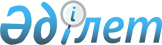 Орал қаласында біржолғы талондардың құнын және жекелеген салық төлем 
ставкаларын белгілеу туралы
					
			Күшін жойған
			
			
		
					Батыс Қазақстан облысы Орал қалалық мәслихаттың 2008 жылғы 23 желтоқсандағы № 13-15 шешімі. Батыс Қазақстан облысы Орал қаласының әділет басқармасында 2009 жылғы 19 қаңтарда № 7-1-126 тіркелді. Күші жойылды - Батыс Қазақстан облысы Орал қалалық мәслихатының 2013 жылғы 23 қаңтардағы № 10-3 шешімімен      Ескерту. Күші жойылды - Батыс Қазақстан облысы Орал қалалық мәслихатының 23.01.2013 № 10-3 шешімімен (алғаш ресми жарияланған күнінен қолданысқа енгізіледі)      Қазақстан Республикасының "Салық және бюджетке төленетін басқа да міндетті төлемдер туралы" кодексіне (Салық кодексі), Қазақстан Республикасының "Салық және бюджетке төленетін басқа да міндетті төлемдер туралы" Қазақстан Республикасының кодексін (Салық кодексі) қолданысқа енгізу туралы" Заңына сәйкес және Қазақстан Республикасының "Қазақстан Республикасындағы жергілікті мемлекеттік басқару туралы" Заңының 6 бабы 1 тармағының 15) тармақшасын басшылыққа ала отырып, Орал қалалық мәслихаты ШЕШІМ ЕТТІ:



      1. Базар аумағындағы дүңгіршектердегі, стационарлық үй-жайлардағы (оқшауланған блоктардағы) сауданы қоспағанда, базарларда тауарлар өткізу, жұмыстар орындау, қызметтер көрсету жөніндегі қызметтерді жүзеге асыратын жеке тұлғалар, дара кәсіпкерлер мен заңды тұлғаларға біржолғы талондардың құны 1 қосымшаға сәйкес белгіленсін.



      2. Қызметі дүркін-дүркін сипаттағы жеке тұлғаларға біржолғы талондардың құны 2 қосымшаға сәйкес белгіленсін.



      3. Айына салық салу бірлігіне тіркелген бірыңғай жиынтық салық ставкалары 3 қосымшаға сәйкес белгіленсін.



      4. Жер салығының ставкалары 4 қосымшаға сәйкес белгіленсін.



      5. 5 қосымшаға сәйкес Орал қалалық мәслихатының кейбір шешімдерінің күші жойылды деп танылсын.



      6. Осы шешім алғашқы ресми жарияланған күнінен бастап қолданысқа енгізіледі және 2009 жылғы 1 қаңтардан бастап туындаған қатынастарға таратылады.



      7. Осы шешімнің орындалуын бақылау экономика, бюджет және қаржы жөніндегі тұрақты комиссияға жүктелсін.      Орал қалалық мәслихатының

      кезекті 13-сессиясының төрағасы

      Орал қалалық мәслихатының хатшысы

Орал қалалық мәслихатының

2008 жылғы 23 желтоқсандағы

№ 13-15 шешіміне 1 қосымша Базар аумағындағы дүңгіршектердегі,

стационарлық үй-жайлардағы (оқшауланған

блоктардағы) сауданы қоспағанда,

базарларда тауарлар өткізу, жұмыстар

орындау, қызметтер көрсету жөніндегі

қызметтерді жүзеге асыратын жеке тұлғалар,

дара кәсіпкерлер мен заңды тұлғаларға

біржолғы талондардың құны      Ескерту. 1 қосымшаға өзгерту енгізілді - Батыс Қазақстан облысы Орал қалалық мәслихатының 2009.03.06 № 14-3 (ресми жарияланған күнінен бастап қолданысқа енгізіледі) Шешімімен.

Орал қалалық мәслихатының

2008 жылғы 23 желтоқсандағы

№ 13-15 шешіміне 2 қосымша Қызметі дүркін-дүркін сипаттағы жеке

тұлғаларға біржолғы талондардың құны

Орал қалалық мәслихатының

2008 жылғы 23 желтоқсандағы

№ 13-15 шешіміне 3 қосымша Айына салық салу бірлігіне тіркелген 

бірыңғай жиынтық салық ставкалары      Ескерту. 3 қосымша жаңа редакцияда - Батыс Қазақстан облысы Орал қалалық мәслихатының 2012.04.12 № 4-9 (алғашқы ресми жарияланған күнінен бастап күнтізбелік он күн өткен соң қолданысқа енгізіледі) Шешімімен.

Орал қалалық мәслихатының

2008 жылғы 23 желтоқсандағы

№ 13-15 шешіміне 4 қосымша Жер салығының ставкалары      Ескерту. 4 қосымшаға өзгерту енгізілді - Батыс Қазақстан облысы Орал қалалық мәслихатының 2009.08.03 № 19-10 (бірінші ресми жарияланған күнінен бастап қолданысқа енгізіледі) Шешімімен.      1. Жеке тұлғаларға қора-қопсы салынған жерді қоса алғанда, өзіндік (қосалқы) үй шаруашылығын, бағбандық және саяжай құрылысын жүргізу үшін берілген ауыл шаруашылығы мақсатындағы жерлерге базалық салық ставкалары базалық ставкалардан елу пайызға төмендетілсін және мынадай мөлшерлерде белгіленсін: 

      көлемі 0,50 гектарға дейін қоса алғанда – 0,01 гектар үшін 10 теңге; 

      көлемі 0,50 гектар асатын алаңға – 0,01 гектар үшін 50 теңге. 

      2. Орал қаласында орналасқан тұрғын үй қоры, соның ішінде оның іргесіндегі құрылыстар мен ғимараттар алып жатқан жерлерді қоспағанда, елді мекендердің жерлеріне салынатын базалық салық ставкалары базалық салық ставкалардан жиырма бес процентке жоғарылатылсын және бір шаршы метр көлеміне Орал қаласының Деркөл, Зачаганск, Желаев, Круглоозерное кенттік округтерді қоспағанда 7,2375 теңге мөлшерінде белгіленсін. 

Орал қалалық мәслихатының

2008 жылғы 23 желтоқсандағы

№ 13-15 шешіміне 5 қосымша Орал қалалық мәслихатының

күші жойылған кейбір шешімдерінің

тізбесі      1. Орал қалалық мәслихатының "Орал қаласында төлем ставкаларын белгілеу туралы" 2007 жылғы 27 ақпандағы № 40-9 шешімі (нормативтік құқықтық кесімдерді мемлекеттік тіркеу тізілімінде № 7-1-62 тіркелген, 2007 жылғы 29 наурызда "Жайық үні" газетінің № 13 және 2007 жылғы 22, 29 наурызда "Пульс города" газетінің № 12, № 13 жарияланған). 

      2. Орал қалалық мәслихатының 2007 жылғы 30 қазандағы № 3-9 "Орал қалалық мәслихатының 2007 жылғы 27 ақпандағы № 40-9 "Орал қаласында төлем ставкаларын белгілеу туралы" шешіміне өзгерістер енгізу туралы" шешімі (нормативтік құқықтық кесімдерді мемлекеттік тіркеу тізілімінде № 7-1-77 тіркелген, 2007 жылғы 6 желтоқсанда "Жайық үні" газетінің № 49 және 2007 жылғы 6 желтоқсанда "Пульс города" газетінің № 49 жарияланған). 

      3. Орал қалалық мәслихатының 2007 жылғы 25 желтоқсандағы № 4-9 "Орал қалалық мәслихатының 2007 жылғы 27 ақпандағы № 40-9 "Орал қаласында төлем ставкаларын белгілеу туралы" шешіміне өзгерістер мен толықтырулар енгізу туралы" шешімі (нормативтік құқықтық кесімдерді мемлекеттік тіркеу тізілімінде № 7-1-82 тіркелген, 2008 жылғы 31 қаңтарда "Жайық үні" газетінің № 5 және 2008 жылғы 31 қаңтарда "Пульс города" газетінің № 5 жарияланған). 

      4. Орал қалалық мәслихатының 2008 жылғы 12 тамыздағы № 10-4 "Орал қалалық мәслихатының 2007 жылғы 25 желтоқсандағы № 4-9 "Орал қалалық мәслихатының 2007 жылғы 27 ақпандағы № 40-9 "Орал қаласында төлем ставкаларын белгілеу туралы" шешіміне өзгерістер мен толықтырулар енгізу туралы" шешіміне өзгерістер енгізу туралы" шешімі (нормативтік құқықтық кесімдерді мемлекеттік тіркеу тізілімінде № 7-1-110 тіркелген, 2008 жылғы 2 қазанда "Жайық үні" газетінің № 40 және 2008 жылғы 2 қазанда "Пульс города" газетінің № 40 жарияланған).
					© 2012. Қазақстан Республикасы Әділет министрлігінің «Қазақстан Республикасының Заңнама және құқықтық ақпарат институты» ШЖҚ РМК
				№Сауда базарының атауы Базарлардың мамандандырылуы Бір күнге біржолғы талондардың құны (теңгеде) 1 "Мирлан" орталық азық-түлік базары 1. Прилавкадан бір сауда орнынан сату:1 "Мирлан" орталық азық-түлік базары 1) азық-түлік тауарларын1401 "Мирлан" орталық азық-түлік базары 2) ет сату2501 "Мирлан" орталық азық-түлік базары 3) ет өнімдерін, шұжық өнімдерін, кептірілген және балық өнімдерін2051 "Мирлан" орталық азық-түлік базары 4) өнеркәсіп, шаруашылық, құрылыс заттарын және тұрмыстық химия заттарын, кеңсе тауарларын1201 "Мирлан" орталық азық-түлік базары 2. Палаткалардан сату:1 "Мирлан" орталық азық-түлік базары 1) азық-түлік тауарларын2601 "Мирлан" орталық азық-түлік базары 2) өнеркәсіп, шаруашылық, құрылыс заттарын және тұрмыстық химия заттарын2201 "Мирлан" орталық азық-түлік базары 3) көтере сату2601 "Мирлан" орталық азық-түлік базары 3. Жылжымалы үстелдерден сату:1 "Мирлан" орталық азық-түлік базары 1) азық-түлік тауарларын1201 "Мирлан" орталық азық-түлік базары 2) басқалары651 "Мирлан" орталық азық-түлік базары 4. Жабдықталмаған орындардан сату1201 "Мирлан" орталық азық-түлік базары 5. Кілем және кілем өнімдерін, жиһаздарды3151 "Мирлан" орталық азық-түлік базары 6. Маталарды, төсек жабдықтарын, кеңсе тауарларын1651 "Мирлан" орталық азық-түлік базары 7. Жүн, тері өнімдерін, бағалы металдардан жасалған зергерлік бұйымдарын, тұрмыстық машиналар мен приборларды2401 "Мирлан" орталық азық-түлік базары 8. Ойыншықтарды, ыдыстарды, парфюмерияларды, жапқыштар, тюльдерді2401 "Мирлан" орталық азық-түлік базары 9. Басқалары, сауда орнының көлемі мынаны құрайтын:1 "Мирлан" орталық азық-түлік базары 1х3 ш.м.1251 "Мирлан" орталық азық-түлік базары 1,5х3 ш.м.1651 "Мирлан" орталық азық-түлік базары 2х3 ш.м.2401 "Мирлан" орталық азық-түлік базары 3х3 ш.м.3301 "Мирлан" орталық азық-түлік базары 3х3 ш.м. жоғары3752 Орталық киім базары 1. Бір сауда орнынан сату:2 Орталық киім базары 1) азық-түлік тауарларын1652 Орталық киім базары 2) кілем және кілем өнімдерін,жиһаздарды3152 Орталық киім базары 3) маталарды, төсек жабдықтарын1652 Орталық киім базары 4) жүн, тері өнімдерін, бағалы металдардан жасалған зергерлік бұйымдарын, тұрмыстық машиналар мен приборларды2402 Орталық киім базары 5) ойыншықтарды, ыдыстарды, парфюмерияларды, жапқыштар, тюльдерді2402 Орталық киім базары 2. Басқалары, сауда орнының көлемі мынаны құрайтын:2 Орталық киім базары 1х3 ш.м.1252 Орталық киім базары 1,5х3 ш.м.1652 Орталық киім базары 2х3 ш.м.2402 Орталық киім базары 3х3 ш.м.3302 Орталық киім базары 3х3 ш.м.жоғары2753 "Тұлпар", "Қайнар", "Жалын" базарлары 1. Бір прилавкадан сату:3 "Тұлпар", "Қайнар", "Жалын" базарлары 1) өнеркәсіп тауарларын1653 "Тұлпар", "Қайнар", "Жалын" базарлары 2) жүн, тері өнімдерін, бағалы металдардан жасалған зергерлік бұйымдарды, тұрмыстық машиналар мен приборларды2403 "Тұлпар", "Қайнар", "Жалын" базарлары 3) ойыншықтарды, ыдыстарды, парфюмерияларды, жапқыштар, тюльдерді2403 "Тұлпар", "Қайнар", "Жалын" базарлары 4) кілем және кілем өнімдерін, жиһаздарды3153 "Тұлпар", "Қайнар", "Жалын" базарлары 5) маталарды, төсек жабдықтарын, кеңсе тауарларын1654 "Михаил", "Әл-Мадина" базарлары 1. Бір прилавкадан сату:4 "Михаил", "Әл-Мадина" базарлары 1) азық-түлік тауарларын1254 "Михаил", "Әл-Мадина" базарлары 2) өнеркәсіп және шаруашылық тауарларын1254 "Михаил", "Әл-Мадина" базарлары 2. Палаткалардан сату:4 "Михаил", "Әл-Мадина" базарлары 1) өнеркәсіп тауарларын2554 "Михаил", "Әл-Мадина" базарлары 2) азық-түлік тауарларын2555 Алмазов көшесіндегі базар 1. Бір сауда орнынан тауарларды сату:5 Алмазов көшесіндегі базар 1) азық-түлік тауарларын655 Алмазов көшесіндегі базар 2) өнеркәсіп тауарларын656 "1100 ұсақ-түйек", "Шебер", "Землячка" базарлары 1. Бір сауда орнынан тауарларды сату:6 "1100 ұсақ-түйек", "Шебер", "Землячка" базарлары 1) өнеркәсіп және шаруашылық тауарларын1406 "1100 ұсақ-түйек", "Шебер", "Землячка" базарлары 2) бұрын пайдаланылған тауарларды357 "Автомобильный" базары 1. Бір сауда орнынан тауарларды сату:7 "Автомобильный" базары 1) қосалқы бөлшектерді1807 "Автомобильный" базары 2) бұрын қолданылған қосалқы бөлшектерді357 "Автомобильный" базары 2. Автомашиналарды сату1808 "Детский сад" базары 1. Бір сауда орнынан тауарларды сату:8 "Детский сад" базары 1) азық-түлік тауарларын1008 "Детский сад" базары 2) өнеркәсіп және шаруашылық тауарларын808 "Детский сад" базары 3) ет және ет өнімдерін сату1209 "Жайық", "Уни-

версальный", "Сұлтан" базарлары 1. Бір сауда орнынан тауарларды сату:9 "Жайық", "Уни-

версальный", "Сұлтан" базарлары 1) азық-түлік тауарларын1209 "Жайық", "Уни-

версальный", "Сұлтан" базарлары 2) өнеркәсіп және шаруашылық тауарларын1059 "Жайық", "Уни-

версальный", "Сұлтан" базарлары 3) ет және ет өнімдерін сату17010 "Жигули", "Өнім", "Самал" базарлары 1. Бір сауда орнынан тауарларды сату:10 "Жигули", "Өнім", "Самал" базарлары 1) азық-түлік тауарларын6010 "Жигули", "Өнім", "Самал" базарлары 2) өнеркәсіп және шаруашылық тауарларын5010 "Жигули", "Өнім", "Самал" базарлары 3) ет және ет өнімдерін сату15011 "Ел ырысы", "Рауан" базарлары 1. Ауылшаруашылығы өнімдерін және халықтық тұтыну тауарларын сату:11 "Ел ырысы", "Рауан" базарлары 1. Бір сауда орнынан бөлшек ет сату17011 "Ел ырысы", "Рауан" базарлары 2. Етті көтере сату, әрбір сойылған малға:11 "Ел ырысы", "Рауан" базарлары 1) қой еті, шошқа еті8011 "Ел ырысы", "Рауан" базарлары 2) сиыр еті, жылқы еті9511 "Ел ырысы", "Рауан" базарлары 3. Бір сауда орнынан тауарларды сату:11 "Ел ырысы", "Рауан" базарлары 1) тамақ өнімдерін9511 "Ел ырысы", "Рауан" базарлары 2) көкөністер мен жемістерді сату9511 "Ел ырысы", "Рауан" базарлары 3) балық өнімдерін сату14011 "Ел ырысы", "Рауан" базарлары 4. Жабық базардан сату:11 "Ел ырысы", "Рауан" базарлары 1) өнеркәсіп тауарларын9511 "Ел ырысы", "Рауан" базарлары 2) азық-түлік тауарларын9512 "Мерей", "Универтекс" базарлары 1. Бір сауда орнынан тауарларды сату:12 "Мерей", "Универтекс" базарлары 1) азық-түлік тауарларын сату6012 "Мерей", "Универтекс" базарлары 2) азық-түлік емес тауарларды сату18012 "Мерей", "Универтекс" базарлары 3) бұрын қолданылған азық-түлік емес тауарларды сату3513 "Еңбек" базары 1. Азық-түлік тауарларын сату:13 "Еңбек" базары 1) прилавкадан3513 "Еңбек" базары 2) үстелдерден2513 "Еңбек" базары 3) палаткадан5013 "Еңбек" базары 2. Өнеркәсіп тауарларын сату:13 "Еңбек" базары 1) прилавкадан3513 "Еңбек" базары 2) үстелдерден2513 "Еңбек" базары 3) палаткадан5013 "Еңбек" базары 4) гүлдерді сату5013 "Еңбек" базары 3. Ет, ет өнімдерін сату17014 "Колос" базары 1. Бір сауда орнынан тауарларды сату:14 "Колос" базары 1) азық-түлік емес тауарларды сату11515 "Алтын алма" базары 1. Бір сауда орнынан тауарларды сату:15 "Алтын алма" базары 1) азық-түлік тауарларын25515 "Алтын алма" базары 2) өнеркәсіп тауарларын25515 "Алтын алма" базары 3) сауда орнының көлемі 20 шаршы метрден жоғары37516 "Айгүл" базары 1. Бір сауда орнынан тауарларды сату:16 "Айгүл" базары 1) қосалқы бөлшектерді18016 "Айгүл" базары 2) бұрын қолданылған қосалқы бөлшектерді3516 "Айгүл" базары 2. Автомашиналарды сату18017 Барлық базарлар үшін 1. Сүт өнімдерін сату (жалға алмай)5017 Барлық базарлар үшін 2. Махорканы, шемекіні бөлшектеп сату8017 Барлық базарлар үшін 3. Махорканы, шемекіні бір орыннан көтере сату10517 Барлық базарлар үшін 4. Гүлдерді сату7017 Барлық базарлар үшін 5. Лотерея билеттерін өткізу (базар территориясындағы стационарлық орындардағы жалға алу шартымен сатушыларды қоспағанда)8017 Барлық базарлар үшін 6. Ірі қараны тірі салмағымен сату, бір сауда күніне бір бас үшін2517 Барлық базарлар үшін 7. Азық-түлік және азық-түлік емес тауарларды контейнерлерден сатқанда барлық базарлар үшін стандартты контейнердің көлеміне қарай:17 Барлық базарлар үшін 1) 3 тоннаға дейін22517 Барлық базарлар үшін 2) 3 тоннадан жоғары 5 тоннаға дейін28017 Барлық базарлар үшін 3) 5 тоннадан жоғары 10 тоннаға дейін31017 Барлық базарлар үшін 4) 10 тоннадан жоғары 20 тоннаға дейін34017 Барлық базарлар үшін 5) 20 тоннадан жоғары40017 Барлық базарлар үшін 8. Автомашинадан сату:17 Барлық базарлар үшін 1 тоннаға дейін33017 Барлық базарлар үшін 1 тоннадан 3 тоннаға дейін37517 Барлық базарлар үшін 3 тоннадан 5 тоннаға дейін44517 Барлық базарлар үшін 5 тоннадан 10 тоннаға дейін57017 Барлық базарлар үшін 10 тоннадан жоғары68517 Барлық базарлар үшін 9. Басқалары, сауда орнының көлемі мынаны құрайтын:17 Барлық базарлар үшін 1х3 ш.м.12517 Барлық базарлар үшін 1,5х3 ш.м.16517 Барлық базарлар үшін 2х3 ш.м.24017 Барлық базарлар үшін 3х3 ш.м.33017 Барлық базарлар үшін 3х3 ш.м. жоғары37517 Барлық базарлар үшін 10. Балық өнімдерін сату: 

жаңа ауланған балық 

кептірілген (ысталған, буланған) балық225140№Қызмет түрлерінің тізбесі Бір күнге бір жолғы талондардың құны (теңгеде) 1 Тауарларды өткізу (стационарлық орындарда өткізуді қоспағанда):1 1) газеттер мен журналдар151 2) тұқым, сондай-ақ отырғызылатын материал (екпелер, көшет)501 3) бақша дақылдарын501 4) саяжайларда және үй маңындағы учаскелерде өсірілген табиғи гүлдерді701 5) қосалқы ауыл шаруашылығы, бағбандық, бақшашылық және саяжай учаскелерінің өнімдерін151 6) жануарлар мен құстардың жемдерін501 7) сыпыртқылар, сыпырғылар, орман жидегін, бал, саңырауқұлақ және балық502 Жер учаскелерін өңдеу жөніндегі жеке трактор иелерінің көрсететін қызметі 100 3 Үй жануарлары мен құстарын бағуды жүзеге асыратын жеке тұлғалар 50 №Салық салу объектісінің атауыСалық салу объектісінің бірлігіТіркелген салықтың базалық ставкаларының мөлшері (айлық есеп көрсеткіш) 1Бiр ойыншымен ойын өткiзуге арналған, ұтыссыз ойын автоматыбір ойын автоматы52Бiреуден артық ойыншылардың қатысуымен ойын өткiзуге арналған ұтыссыз ойын автоматыбір ойын автоматы53Ойын өткізуге пайдаланылатын дербес компьютербір компьютер44Ойын жолы бір ойын жолы205Карткарт86Бильярд үстелібір бильярд үстелі12